ПОСТАНОВЛЕНИЕ ВЫСШЕЙ АТТЕСТАЦИОННОЙ КОМИССИИ РЕСПУБЛИКИ БЕЛАРУСЬ28 февраля 2014 г. № 3О порядке оформления диссертации, диссертации в виде научного доклада, автореферата диссертации и публикаций по теме диссертацииИзменения и дополнения:1. Утвердить2. Признать утратившими силу:постановление Президиума Государственного высшего аттестационного комитета Республики Беларусь от 24 декабря 1997 г. № 178 «Об утверждении Инструкции по оформлению диссертации и автореферата»;постановление Высшей аттестационной комиссии Республики Беларусь от 22 февраля 2006 г. № 2 «О внесении изменений и дополнений в Инструкцию по оформлению диссертации и автореферата» (Национальный реестр правовых актов Республики Беларусь, 2006 г., № 41, 7/603);постановление Высшей аттестационной комиссии Республики Беларусь от 15 августа 2007 г. № 4 «О внесении изменений и дополнений в Инструкцию по оформлению диссертации, автореферата и публикаций по теме диссертации» (Национальный реестр правовых актов Республики Беларусь, 2007 г., № 213, 7/743).3. Настоящее постановление вступает в силу после его официального опубликования.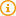 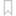 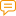 2. В настоящей Инструкции используются следующие термины и их определения:4. При использовании в диссертации результатов, принадлежащих лицам, совместно с которыми были написаны научные работы, а также иным лицам, соискатель ученой степени обязан отмечать это в диссертации и автореферате ссылкой на автора и источник.5. Структура диссертации должна включать следующие элементы:титульный лист;раздел «СОДЕРЖАНИЕ»;раздел «ТЕРМИНЫ И ОПРЕДЕЛЕНИЯ» (при необходимости);раздел «ПЕРЕЧЕНЬ СОКРАЩЕНИЙ И ОБОЗНАЧЕНИЙ» (при необходимости);раздел «ВВЕДЕНИЕ»;раздел «ОБЩАЯ ХАРАКТЕРИСТИКА РАБОТЫ»;основная часть, которая, как правило, состоит из глав, разделов и подразделов;раздел «ЗАКЛЮЧЕНИЕ»;раздел «СПИСОК ИСПОЛЬЗОВАННЫХ ИСТОЧНИКОВ»;раздел «ПРИЛОЖЕНИЕ» (при необходимости).Год, указываемый на титульном листе диссертации, соответствует году представления диссертации к предварительной экспертизе.Соискатель ученой степени проставляет собственноручно свою подпись в правом нижнем углу титульного и последнего листа диссертации.В случае использования в диссертации менее трех сокращений и обозначений раздел «ПЕРЕЧЕНЬ СОКРАЩЕНИЙ И ОБОЗНАЧЕНИЙ» не оформляется, а их расшифровка приводится в тексте при первом упоминании.11. Раздел «ОБЩАЯ ХАРАКТЕРИСТИКА РАБОТЫ» включает следующие структурные элементы:связь работы с научными программами (проектами), темами;цель, задачи, объект и предмет исследования;научная новизна;положения, выносимые на защиту;личный вклад соискателя ученой степени в результаты диссертации с отграничением их от соавторов совместных исследований и публикаций;апробация диссертации и информация об использовании ее результатов;структура и объем диссертации.13. Основная часть диссертации может делиться на главы, разделы и подразделы, которые нумеруются арабскими цифрами.Деление диссертации на главы, разделы и подразделы, а также их последовательность должны быть логически оправданными.Распределение основного материала диссертации по главам, разделам и иным структурным элементам определяется соискателем ученой степени.Порядок изложения материала в диссертации должен соответствовать цели исследования, сформулированной автором.Каждый раздел диссертации и ее главы начинаются с новой страницы. Названия разделов и глав располагаются посередине страницы без точки на конце, отделяются от текста снизу одним межстрочным интервалом.Заголовки разделов и подразделов располагаются с абзацного отступа без точки на конце, отделяются от текста сверху и снизу одним межстрочным интервалом.15. В диссертации, имеющей прикладной характер, должны приводиться сведения о практическом использовании полученных автором диссертации научных результатов, а в диссертации, имеющей теоретический характер, – рекомендации по использованию научных выводов.Предложенные автором диссертации решения должны быть аргументированы и оценены по сравнению с другими известными решениями.17. В разделе «ЗАКЛЮЧЕНИЕ» излагаются итоги выполненного исследования, рекомендации, перспективы дальнейшей разработки темы диссертации.Раздел «ЗАКЛЮЧЕНИЕ» должен содержать два подраздела: «Основные научные результаты диссертации» и «Рекомендации по практическому использованию результатов».В «СПИСОК ИСПОЛЬЗОВАННЫХ ИСТОЧНИКОВ» включаются только те источники, на которые в диссертации имеются ссылки.В раздел «ПРИЛОЖЕНИЕ» включаются:промежуточные математические доказательства и расчеты;таблицы вспомогательных цифровых данных;протоколы испытаний;описание алгоритмов и программ;технические условия;инструкции по применению;иллюстрации вспомогательного характера;акты внедрения результатов, которые подтверждают научное и (или) практическое применение результатов исследований, или справки о возможном практическом использовании результатов диссертации;копии охранных документов;другие документы.Текст диссертации следует печатать, соблюдая следующие размеры полей: левое – 30 мм, правое – 15 мм, верхнее и нижнее – 20 мм. Абзацный отступ должен быть одинаковым по всему тексту диссертации и равен 1,25 см. Цвет шрифта должен быть черным.Качество напечатанного текста диссертации и оформления иллюстраций, таблиц, распечаток программ должно удовлетворять требованию их четкого восприятия.Опечатки и графические неточности, обнаруженные в тексте диссертации, допускается исправлять подчисткой или закрашиванием белой краской.Заголовки структурных элементов располагают в середине строки без точки в конце, прописными буквами, полужирным шрифтом, не подчеркивая. Каждый структурный элемент и каждую главу основной части диссертации начинают с новой страницы.24. Перечень терминов и определений в разделе «ТЕРМИНЫ И ОПРЕДЕЛЕНИЯ» располагается столбцом без знаков препинания в конце. Слева без абзацного отступа в алфавитном порядке приводятся термины, справа через тире – их определения.Допускается оформление терминов и определений в виде таблицы, состоящей из двух колонок: термин, определение.Если заголовок главы, раздела, подраздела включает несколько предложений, их разделяют точками. Переносы слов в заголовках не допускаются.При этом дополнительно необходимо в круглых скобках указывать измененные фамилию, собственное имя, отчество соискателя в случае их смены.31. Раздел «ПРИЛОЖЕНИЕ» оформляется одним из способов, указанных в подпункте 6.17 пункта 632. Диссертации в виде научного доклада должна иметь следующую структуру:обложка;раздел «СОДЕРЖАНИЕ»;раздел «ТЕРМИНЫ И ОПРЕДЕЛЕНИЯ» (при необходимости);раздел «ПЕРЕЧЕНЬ СОКРАЩЕНИЙ И ОБОЗНАЧЕНИЙ» (при необходимости);раздел «ВВЕДЕНИЕ»;раздел «ОБЩАЯ ХАРАКТЕРИСТИКА РАБОТЫ»;основная часть, которая может состоять из глав, разделов и подразделов, при необходимости – пунктов;раздел «ЗАКЛЮЧЕНИЕ»;раздел «СПИСОК ПУБЛИКАЦИЙ СОИСКАТЕЛЯ УЧЕНОЙ СТЕПЕНИ»;раздел «РЕЗЮМЕ».33. Автореферат должен иметь следующую структуру:обложка;текст, состоящий из разделов:«ВВЕДЕНИЕ»;«ОБЩАЯ ХАРАКТЕРИСТИКА РАБОТЫ»;«ОСНОВНАЯ ЧАСТЬ»;«ЗАКЛЮЧЕНИЕ»;«СПИСОК ПУБЛИКАЦИЙ СОИСКАТЕЛЯ УЧЕНОЙ СТЕПЕНИ»;«РЕЗЮМЕ».35. Автореферат должен полно раскрывать содержание диссертации при отсутствии излишних подробностей, а также информации, которая не включена в диссертацию.Автореферат пишется на языке, на котором написана диссертация.36. Основная часть диссертации в виде научного доклада должна включать краткое обобщенное изложение проведенных исследований и полученных результатов, отмеченных соответствующим государственным признанием.Рисунки и таблицы, приведенные в автореферате, учитываются в вышеуказанном объеме рукописи автореферата.Разделы «ВВЕДЕНИЕ», «СПИСОК ПУБЛИКАЦИЙ СОИСКАТЕЛЯ УЧЕНОЙ СТЕПЕНИ» и «РЕЗЮМЕ» начинаются с новой страницы.Допускается увеличение объема диссертации в виде научного доклада на соискание ученой степени кандидата наук до 15 процентов.Разделы «СОДЕРЖАНИЕ», «ТЕРМИНЫ И ОПРЕДЕЛЕНИЯ», «ПЕРЕЧЕНЬ СОКРАЩЕНИЙ И ОБОЗНАЧЕНИЙ», «ВВЕДЕНИЕ», «СПИСОК ПУБЛИКАЦИЙ СОИСКАТЕЛЯ УЧЕНОЙ СТЕПЕНИ» и «РЕЗЮМЕ» начинаются с новой страницы.Резюме состоит из заголовка, перечня ключевых слов и текста.В заголовке приводятся слово «РЕЗЮМЕ», фамилия, собственное имя, отчество (если таковое имеется) соискателя ученой степени, название диссертации.Ключевые слова (до 15) приводятся в именительном падеже, печатаются строчными буквами в строку, через запятые, без абзацного отступа и переноса слов, без точки в конце перечня.Автореферат и диссертация в виде научного доклада размножаются на копировально-множительных аппаратах либо типографским способом.43. Все экземпляры автореферата и диссертации в виде научного доклада, подготовленные к рассылке, подписываются ученым секретарем на оборотной стороне обложки и соискателем ученой степени на последнем листе.аннотацию;фамилию и инициалы автора (авторов) статьи, ее название;введение;основную часть, включающую графики и другой иллюстративный материал (при их наличии);заключение, завершаемое четко сформулированными выводами;список цитированных источников;дату поступления статьи в редакцию печатного издания.Дополнительно в соответствии с требованиями редакций научных изданий в структуру статьи могут быть также включены:перечень принятых обозначений и сокращений;аннотация на английском и (или) ином иностранном языке.47. Название статьи должно отражать основную идею выполненного исследования, быть кратким, содержать ключевые слова.Аннотация должна ясно излагать содержание статьи и быть пригодной для опубликования в аннотациях к журналам отдельно от статьи.48. Во введении дается краткий обзор литературы по данной проблеме, указываются не решенные ранее вопросы, формируется и обосновывается цель работы и, если необходимо, указывается ее связь с важными научными и практическими направлениями.Основная часть статьи может делиться на подразделы (с разъяснительными заголовками) и содержать анализ последних публикаций, посвященных решению вопросов, относящихся к данным подразделам.Иллюстрации, формулы, уравнения и сноски, встречающиеся в статье, нумеруются в соответствии с порядком цитирования в тексте.50. В заключении кратко формулируются основные результаты, полученные автором.51. Монография должна отвечать требованиямОбъем монографии, которая учитывается в качестве публикации по темеФорма________________________________________________________________________________________________________________________________________________________УДК _________________(индекс УДК)__________________________________________________(фамилия, собственное имя, отчество (если таковое имеется)соискателя ученой степени)______________________________________________________________________________________________________(название диссертации)___________________________________________________(отрасль науки)_________________________________________________________________Научный руководитель______________________________________(ученая степень, ученое звание, фамилия, инициалы научного руководителя (научного консультанта)__________________________________________________________________________(место и год)______________________________Научная работа выполнена в ___________________________________________________(название учреждения образования или организации, реализующих____________________________________________________________________________образовательные программы научно-ориентированного образования, в которых выполнена диссертация или проведена ее предварительная экспертиза, если диссертация выполнена вне системы научно-ориентированного образования)Научный руководитель(фамилия, собственное имя, отчество (если таковое имеется), ученая степень, ученое звание, должность служащего,________________________________________________________название структурного подразделения организации, в которой работает научный руководитель (научный консультант)Официальные оппоненты: ______________________________________________________(фамилия, собственное имя, отчество (если таковое имеется), ученая степень, ученое звание, должность служащего,______________________________________________________название структурного подразделения организации, в которой работают официальные оппоненты)Оппонирующая организация ___________________________________________________(название оппонирующей организации)___________________________________________________Защита состоится ______________________ на заседании совета по защите диссертаций(дата, время)_____________________________________________________________________________(название учреждения образования или организации, реализующих образовательные программ_____________________________________________________________________________С диссертацией можно ознакомиться в библиотеке ________________________________(название учреждения образования или____________________________________________________________________________организации, реализующих образовательные программы научно-ориентированного образования, при которых создан совет по защите диссертаций, шифр совета)(дата)Ученый секретарь совета______________________________ПредседательА.А.АфанасьевСОГЛАСОВАНОДиректор государственного
учреждения «Национальная
библиотека Беларуси»Р.С.Мотульский28.02.2014УТВЕРЖДЕНОпо защите диссертаций ____________________________________(подпись)(инициалы, фамилия)